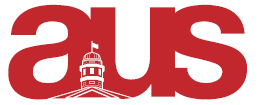 Report of World Islamic and Middle East Studies Student Association (WIMESSA, formerly known as MESSA), AUS Council September 21, 2016We have done preliminary, general brainstorming for ideas of what we’ve like to do this upcoming semester, including organizing prof talks, documentary film screenings and potentially collaborative interdisciplinary prof talks with other departments. We’re also working on updating on listserv to set ourselves up for better advertising the association’s activities this year. We’re meeting next week, Monday, in the Islamic Studies Lounge. Respectfully Submitted,Niyousha BastaniVP External 